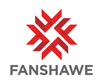 Professor – Architectural Technology (BLD 201900062)Donald J. Smith School of Building TechnologyFaculty of TechnologyLocation:  London  Employment Group:  FacultyType of Position: Full-time PermanentHours of Work Per Week: 44 Closing Date for Internal Applications (Full-time or Partial Load):  April 18, 2019Closing Date for External Applications:  Open Until FilledA full-time Professor at Fanshawe College is responsible for providing academic leadership and for developing an effective learning environment for students.  The successful candidate will teach courses in the Architectural Technology Program in the Donald J. Smith School of Building Technology.GENERAL QUALIFICATIONSExcellent leadership and teaching skills with a strong commitment to academic excellence and student successExcellent communicator with strong interpersonal skills Ability to relate effectively to a wide variety of learners Strong technical/computer skills Familiarity with educational technologies an asset College teaching experience with hybrid and or online delivery and knowledge of curriculum design an assetSPECIFIC QUALIFICATIONSPost-secondary 3yr diploma in Architectural Technology or 4 year BArchMinimum 5 years in the ICI field with significant experience in the production of design and construction drawingsAn equivalent combination of education and/or experience may be considered; preference will be given to applicants meeting the education requirementsDemonstrated experience with current industry software to produce working drawingsDemonstrated commitment to continuous professional development Experience in sustainable, net-zero, and energy efficient design is an assetApproximate Start Date:  August 12, 2019Salary:  Determination of starting salaries is based on relevant teaching/occupational experience and relevant formal qualifications, supported with original transcripts from granting institutions.  The salary scale is $63,971 to $110,897 along with a comprehensive benefit packagePartial load or full-time academic staff presently employed with the College will be given first consideration in accordance with the Academic Collective Agreement.While transcripts are not required for the interview, they are mandatory prior to any offer of employment.How to Apply:For more information and how to apply, please visit the Fanshawe College website at:  https://jobs.fanshawec.ca/applicants/jsp/shared/Welcome_css.jsp     We thank all applicants for their interest; however, only those selected for an interview will be acknowledged.Fanshawe College is an equal opportunity employer.  We are committed to equity, value diversity, and welcome applicants from diverse backgrounds.Fanshawe College provides accommodations to job applicants with disabilities throughout the hiring process. If a job applicant requires an accommodation during the application process or through the selection process, the hiring manager and the Recruitment Coordinator leading the recruitment will work with the applicant to meet the job applicant's accommodation needs.